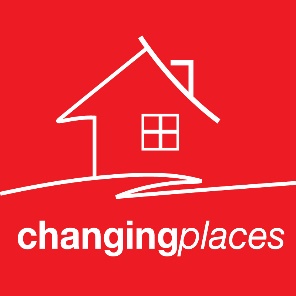 Open for Inspection - Checklist	Open for inspection flag displayed	Directional signage placed at front of property and nearest street intersection	Arrive at the property 10 minutes early	Vendors / Tenants not present during inspection	Strong product knowledge: land size, rates, potential rental return, comparable sales, when was the home built,	Property brochures on display	All lights turned on & music playing – set the scene	On display:       Business Cards	Property Brochures	Company Brochure / Commission Table	Agent Profile Brochure	Comparable sales	Contracts / S32’s	Pen, paper, clipboard and open for inspection capture forms	Ensure all lights are off and property is locked before leaving	Leave a thank you note and/or call vendor with preliminary feedback